11 марта 2020 года дети старшей и подготовительной группы просматривали мультфильм «Солдатская сказка».Солдат по имени Петр отправился на фронт. Маленький сын подарил ему жука-носорога. Солдат отважно сражался, и с ним всегда был рядом жук, который не понимал, откуда вокруг столько молний и звезд, которые сразу сгорают. Мультфильм "Солдатская сказка" рассказывает о том, как жук спас Петра, который был ранен во время тяжелого боя. Благодаря жуку солдата нашли живого. Петр и жук воевали вместе до самой победы.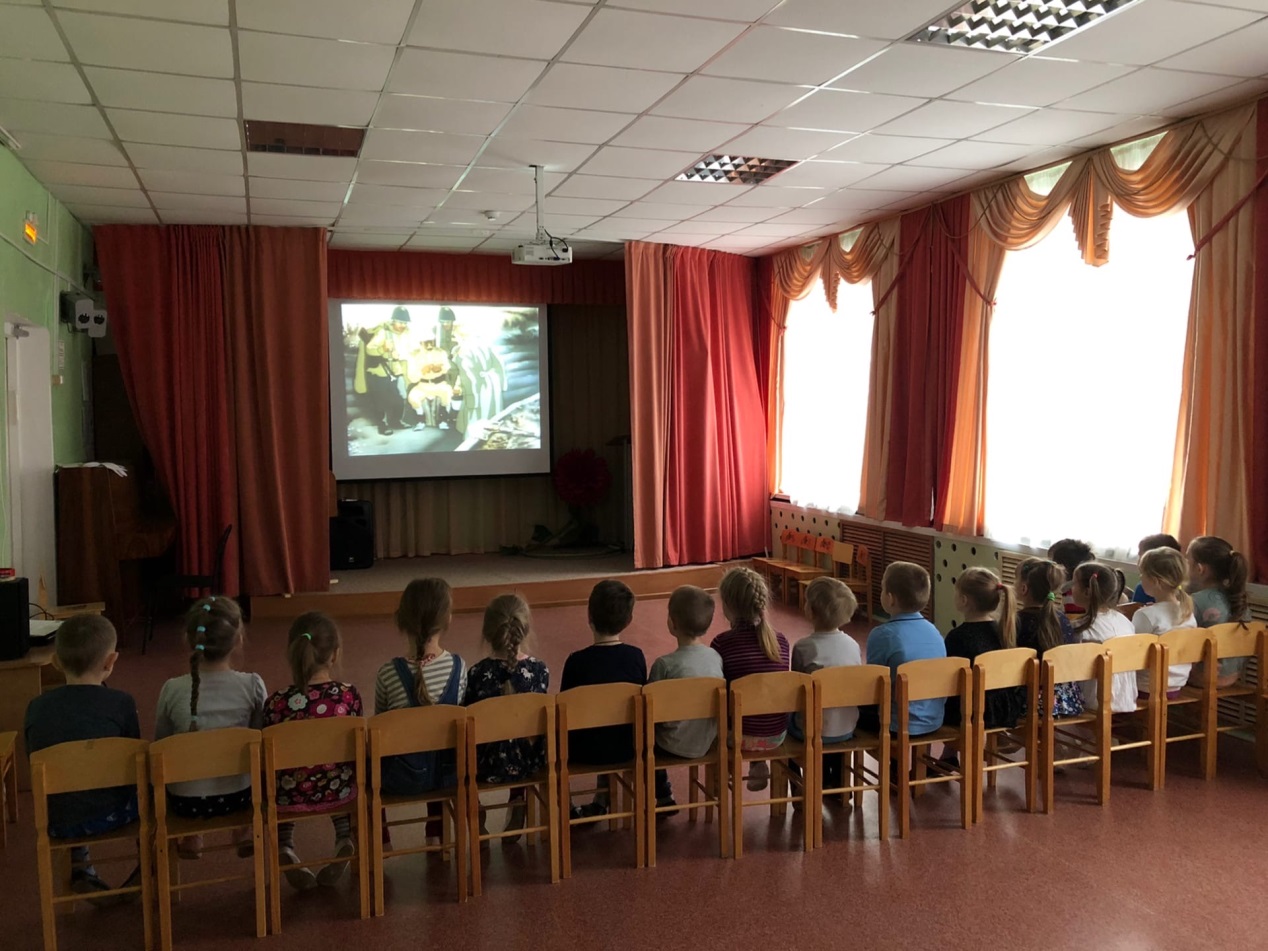 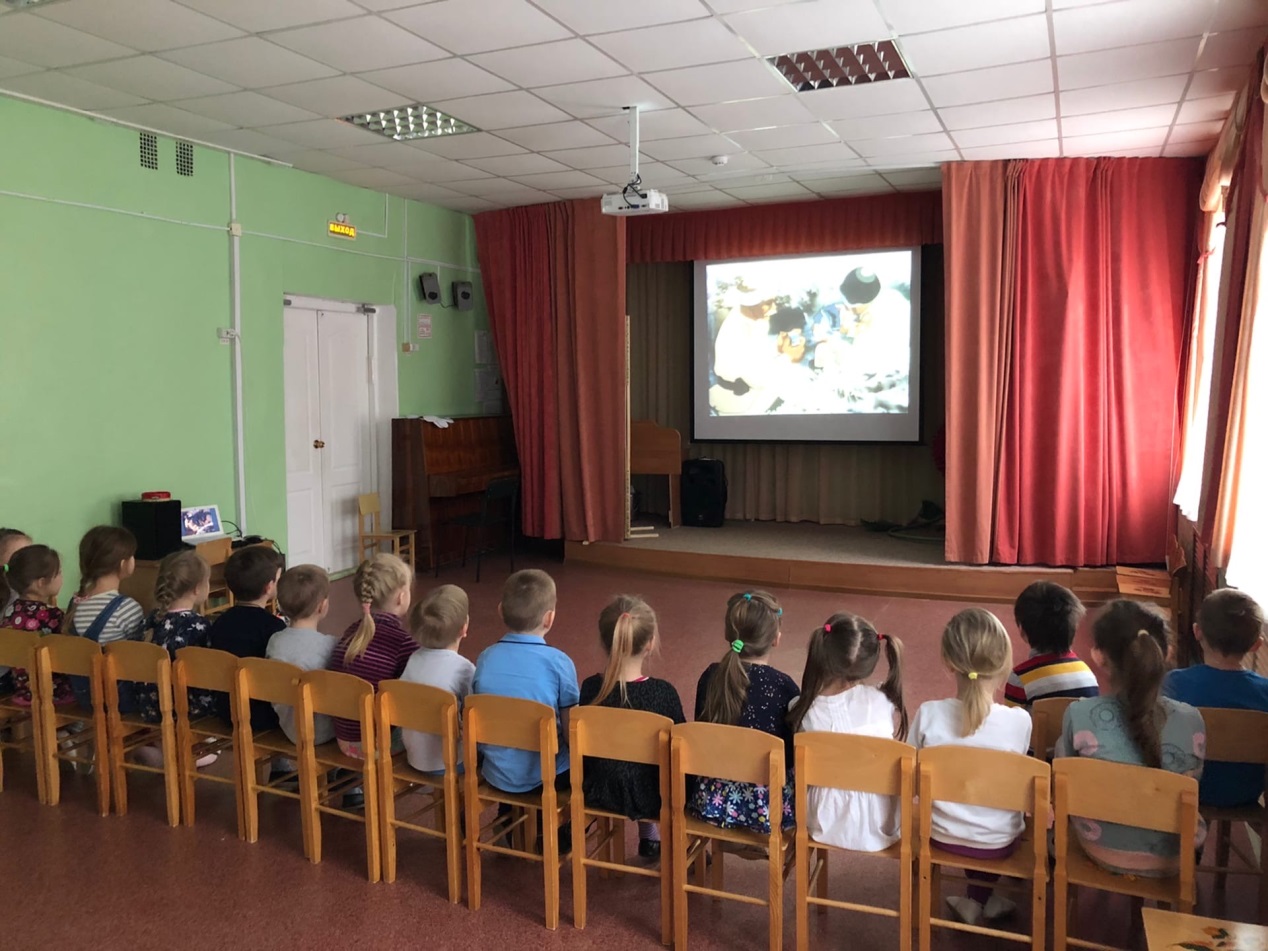 С детьми старшего дошкольного возраста была проведена беседа : «В память о собаках войны».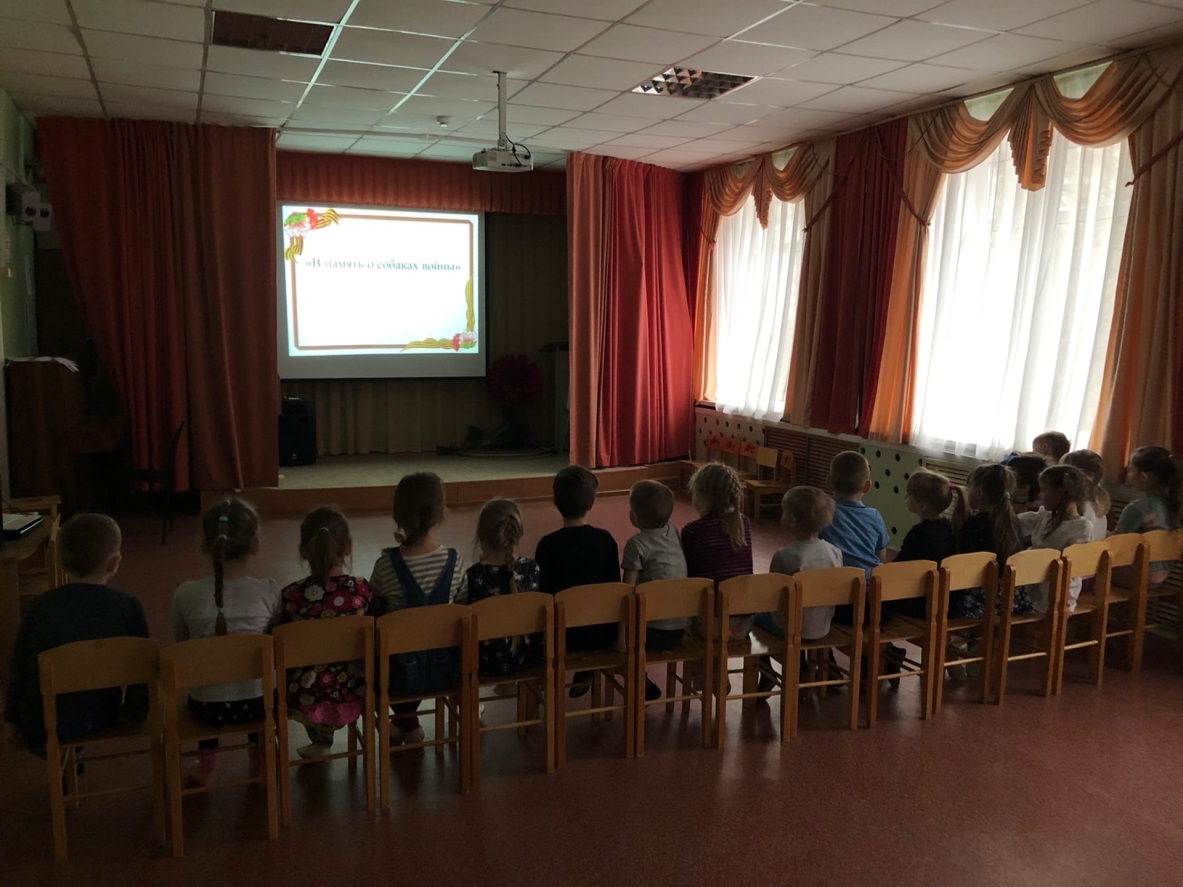 В тяжелые годы рядом с солдатами на фронте воевали и те, кого мы называем нашими меньшими братьями: звери и птицы. Им не давали орденов, они не получали званий. Они совершали подвиги, не зная этого. Они просто делали то, чему их научили люди – и гибли, как и люди. Но, погибая, они спасали тысячи человеческих жизней.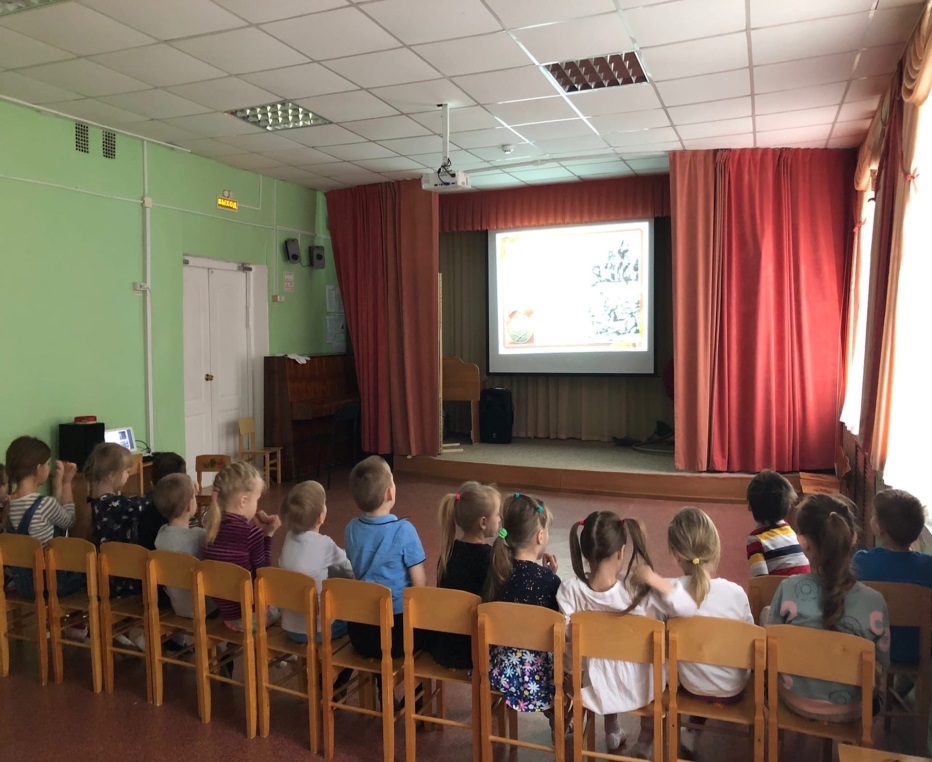 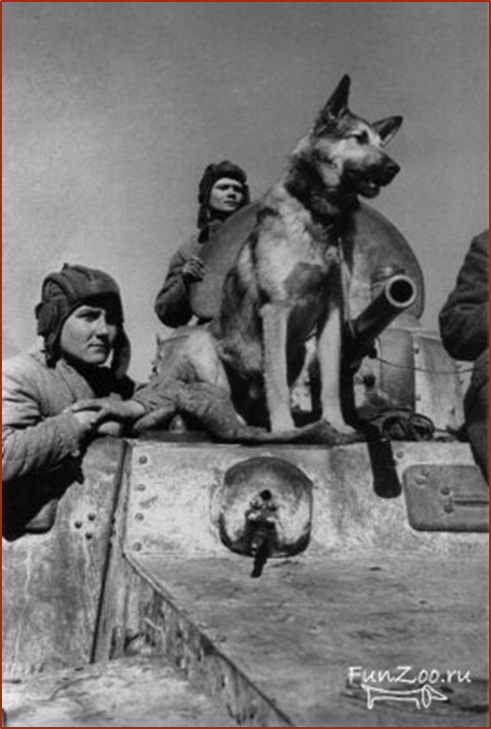 Немецкая овчарка Джульбарс – участник Великой Отечественной войны. Единственная собака, награжденная медалью «За боевые заслуги». Благодаря его отличному чутью было разминировано 7468 мин и более 150 снарядов. Джульбарс принял участие в параде на Красной площади 1945 года. Но на тот момент собака была ранена, поэтому  солдат ее пронес на руках. Иосиф Сталин распорядился, чтобы собаку несли на его личном кителе, в знак уважения перед ее заслугами для Советской Армии. 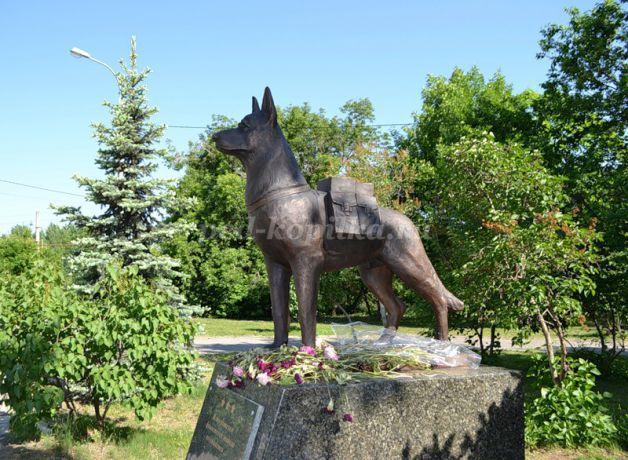 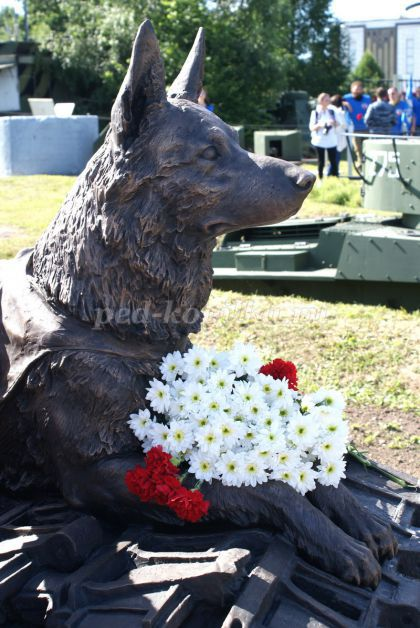 На Поклонной горе в Москве открыли памятник фронтовой собаке.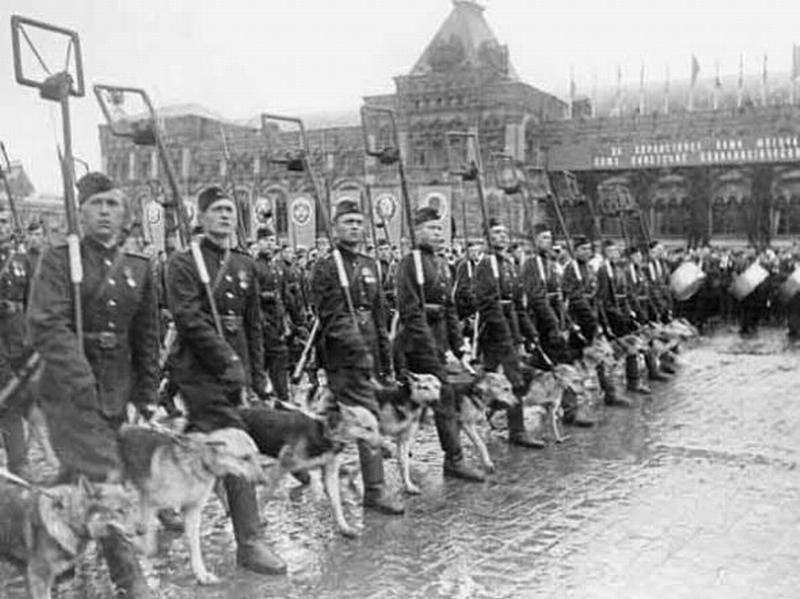 Парад Победы. Москва 1945г.«И собачья честь
Не замарана подлым предательством!
Жалким трусом из псов
Не отметил себя ни один!
Воевали они 
Без присяги, но всё ж с обязательством
Вместе с Армией Красной
Уничтожить фашистский Берлин.» «И когда в майский день 
 На могилы приходим святые.
И святое храня 
 Мы минуту молчанья стоим.
То пускай эта дань
 И огонь, и цветы полевые
Будут памятью светлой
 Будут скромной наградой и им!»
                    Сергей Ерошенко